Monday 13th JulyI can double numbers up to 10 – Alien DoublesDraw double the legs on each alien.  The first one has been done for you.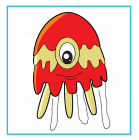 Double 3 =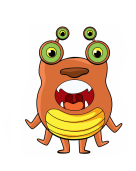 Double 6 =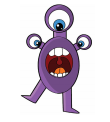 Double 2 =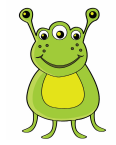 Double 4 =Double 6 =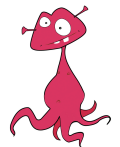 Double 5 =